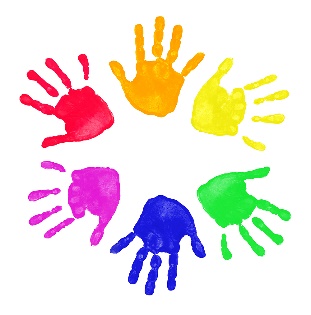 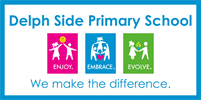  Enjoy. Embrace. Evolve – We make the difference.What a fantastic half term we have had! Through a range of activities, the children have thrived and learnt all about the different people who help us in our community. We have enjoyed some celebrations, particularly looking at ‘Chinese New Year’ and ‘St Valentine’s Day’ and we were lucky enough to experience playing out in the snow!Next half term our topic is ‘Rumble in the Jungle’, we will also be celebrating ‘World Book Day’ and having a week full of ‘Science’-We can’t wait! We wish you all a lovely half term, be safe and have lots of family fun!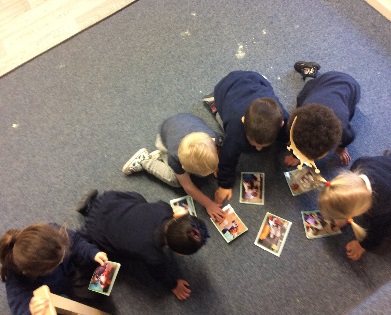 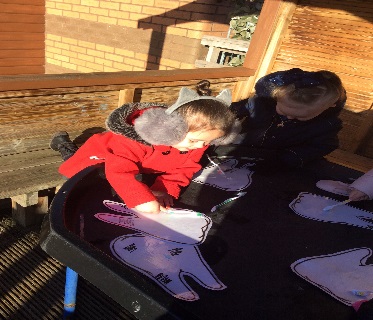 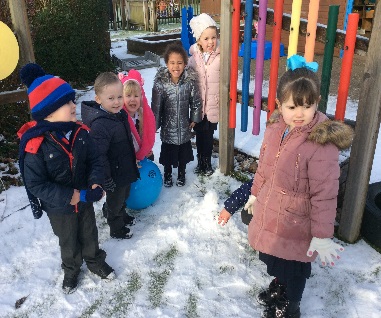 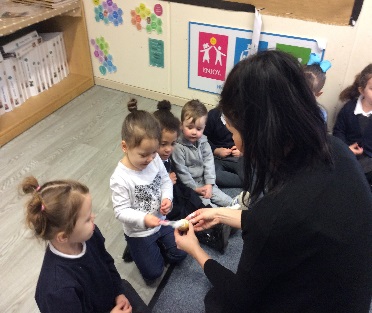 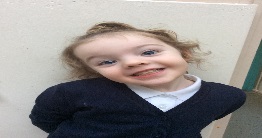 